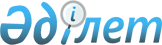 О внесении изменения в приказ исполняющего обязанности Министра культуры и спорта Республики Казахстан от 15 марта 2019 года № 64 "Об утверждении Правил отбора кинопроектов, претендующих на признание их национальными фильмами, для оказания государственной финансовой поддержки по их производству"Приказ Министра культуры и информации Республики Казахстан от 27 марта 2024 года № 108-НҚ. Зарегистрирован в Министерстве юстиции Республики Казахстан 28 марта 2024 года № 34178
      ПРИКАЗЫВАЮ:
      1. Внести в приказ исполняющего обязанности Министра культуры и спорта Республики Казахстан от 15 марта 2019 года № 64 "Об утверждении Правил отбора кинопроектов, претендующих на признание их национальными фильмами, для оказания государственной финансовой поддержки по их производству" (зарегистрирован в Реестре государственной регистрации нормативных правовых актов за № 18405) следующее изменение:
      Правила отбора кинопроектов, претендующих на признание их национальными фильмами, для оказания государственной финансовой поддержки по их производству, утвержденные указанным приказом, изложить в новой редакции согласно приложению к настоящему приказу.
      2. Комитету культуры Министерства культуры и информации Республики Казахстан в установленном законодательством порядке обеспечить:
      1) государственную регистрацию настоящего приказа в Министерстве юстиции Республики Казахстан;
      2) размещение настоящего приказа на официальном интернет-ресурсе Министерства культуры и информации Республики Казахстан;
      3) в течение десяти рабочих дней после государственной регистрации настоящего приказа в Министерстве юстиции Республики Казахстан представление в Юридической департамент Министерства культуры и информации Республики Казахстан сведений об исполнении мероприятий, предусмотренных подпунктами 1) и 2) настоящего пункта.
      3. Контроль за исполнением настоящего приказа возложить на курирующего вице-министра культуры и информации Республики Казахстан.
      4. Настоящий приказ вводится в действие по истечении десяти календарных дней после дня его первого официального опубликования.
      "СОГЛАСОВАН"Министерство финансовРеспублики Казахстан
      "СОГЛАСОВАН"Министерство национальной экономикиРеспублики Казахстан Правила отбора кинопроектов, претендующих на признание их национальными фильмами, для оказания государственной финансовой поддержки по их производству Глава 1. Общие положения
      1. Настоящие Правила отбора кинопроектов, претендующих на признание их национальными фильмами, для оказания государственной финансовой поддержки по их производству (далее – Правила) разработаны в соответствии с подпунктом 5) статьи 5 Закона Республики Казахстан "О кинематографии" (далее – Закон) и определяют порядок отбора кинопроектов, претендующих на признание их национальными фильмами для оказания государственной финансовой поддержки по их производству.
      2. Основные понятия, используемые в настоящих Правилах:
      1) субъект кинематографической деятельности – физическое лицо, являющееся субъектом предпринимательства, основными видами деятельности которого являются: производство фильма и (или) кинолетописи, прокат фильма, показ фильма, восстановление фильма, техническое обслуживание кинозала, изготовление киноматериалов, выполнение работ и оказание услуг по производству фильма, образовательная, научная, исследовательская, издательская, рекламно-пропагандистская деятельность в сфере кинематографии, хранение фильма; кинематографическая организация;
      2) кинопроект – совокупность (пакет) документов и материалов (сценарий, режиссерская экспликация, смета на производство фильма, календарно-постановочный план, план маркетинга, визуальные материалы), на основании которых осуществляются производство и прокат фильма;
      3) конкурсная заявка – заявление субъектов кинематографической деятельности с приложением необходимых документов и материалов в соответствии с требованиями пункта 13 настоящих Правил;
      4) заявитель – субъект кинематографической деятельности, подавший заявку на получение государственной поддержки в виде финансирования кинопроектов в соответствии с настоящими Правилами;
      5) питчинг – открытая защита кинопроектов для Экспертного совета;
      6) Экспертный совет – консультативно-совещательный орган из числа творческих работников, работников культуры и экспертов в сфере кинематографии по рассмотрению кинопроектов;
      7) уполномоченный орган – центральный исполнительный орган, осуществляющий руководство и межотраслевую координацию в сфере кинематографии;
      8) Государственный центр поддержки национального кино (далее – Центр) – единый оператор по предоставлению государственной поддержки в виде финансирования кинопроектов, претендующих на признание их национальными фильмами, и национальных фильмов в соответствии со статьей 13 Закона;
      9) реализованные проекты – это проекты заявителя или продюсера в сфере кинематографии, производство или совместное производство которых осуществлялось заявителем или продюсером. Глава 2. Порядок отбора кинопроектов, претендующих на признание их национальными фильмами, для оказания государственной финансовой поддержки по их производству
      3. Для оказания государственной финансовой поддержки кинопроектам, претендующим на признание их национальными фильмами, в том числе юридическому лицу со стопроцентным участием государства в уставном капитале, основным предметом деятельности которого является производство фильмов, в размере не менее тридцати пяти процентов от общего объема ежегодной суммы государственной финансовой поддержки, уполномоченный орган в срок до 5 января текущего года формирует, утверждает и направляет Центру приоритетные темы на предстоящий конкурс для отбора кинопроектов, претендующих на признание их национальными фильмами (далее – конкурсный отбор) с учетом приоритетных направлений государственной политики Республики Казахстан, документов Системы государственного планирования в Республике Казахстан, утвержденной постановлением Правительства Республики Казахстан от 29 ноября 2017 года № 790 "Об утверждении Системы государственного планирования в Республике Казахстан", посланий Президента Республики Казахстан.
      4. Центр в течение 2 (два) рабочих дней после получения приоритетных тем на своем интернет-ресурсе размещает приоритетные темы на предстоящий конкурсный отбор.
      5. Кинопроекты, претендующие на признание их национальными фильмами, рассматриваются в два этапа.
      На первом этапе – рассмотрение сценариев (для игрового и анимационного фильмов) или сценарных планов (для документального и хроникального фильмов) кинопроектов.
      На втором этапе – рассмотрение кинопроектов.
      6. Первый этап конкурсного отбора состоит из:
      1) публикации объявления о начале конкурсного отбора сценариев или сценарных планов кинопроектов на интернет-ресурсе Центра;
      2) приема заявления о рассмотрении сценариев или сценарных планов кинопроектов;
      3) рассмотрения сценариев или сценарных планов кинопроектов.
      7. Срок подготовки сценариев или сценарных планов кинопроектов составляет не более 60 (шестидесять) календарных дней со дня размещения приоритетных тем на интернет-ресурсе Центра.
      8. Центр по истечению срока, указанных в пункте 7 настоящих Правил, на своем интернет-ресурсе размещает объявление о начале конкурсного отбора сценариев или сценарных планов кинопроектов. 
      Объявление о начале конкурсного отбора сценариев или сценарных планов кинопроектов содержит сведения о сроках, этапах его проведения, основных условиях конкурсного отбора.
      9. Для участия в первом этапе конкурсного отбора заявители не позднее 5 (пять) рабочих дней со дня размещения объявления о начале конкурсного отбора сценариев или сценарных планов кинопроектов, вносят в Центр в электронном виде:
      1) заявление на рассмотрение сценариев или сценарных планов кинопроектов по форме согласно приложению 1 к настоящим Правилам;
      2) сценарий в формате PDF на игровой фильм, сценарий и эскиз 2 (два) главных героев в формате PDF на анимационный фильм, сценарный план для документального и хроникального фильмов;
      3) авторский договор и (или) предварительный договор между заявителем и автором сценария или сценарного плана с копией документов, удостоверяющих личность.
      Заявитель представляет не более 2 (два) сценариев по каждому виду фильма: игровой фильм, анимационный фильм, документальный и хроникальный фильмы. 
      Сценарий на игровые и анимационные фильмы предоставляется в Центр на языке, на котором планируется подача кинопроекта.
      10. Центр в течение 1 (один) рабочего дня после завершения приема документов, указанных в пункте 9 настоящих Правил, вносит представленные заявителями документы на рассмотрение Экспертного совета. Сценарии или сценарные планы рассматриваются членами Экспертного совета в секциях по видам фильмов: игровой фильм, анимационный фильм, документальный и хроникальный фильмы.
      11. Экспертный совет рассматривают сценарии или сценарные планы кинопроектов в срок не более 20 (двадцать) рабочих дней на соответствие:
      1) приоритетным темам;
      2) концепции сценария или сценарного плана кинопроекта;
      3) структуре сюжета;
      4) принципам драматургии;
      5) технической проработки сценария или сценарного плана кинопроекта;
      6) раскрытия образов и характеров персонажей и диалогов.
      Заключение первого этапа конкурсного отбора оформляется протоколом в срок не более 3 (три) рабочих дней со дня завершения рассмотрения сценариев или сценарных планов кинопроектов, с указанием мотивированных обоснований о соответствии или несоответствии требованиям, установленных частью первой настоящего пункта Правил.
      Центр в срок не более 3 (три) рабочих дней посредством электронной почты, указанной в заявлении, уведомляет заявителей о результатах рассмотрения и начале приема документов следующего этапа конкурсного отбора. 
      12. Второй этап конкурсного отбора состоит из:
      1) приема и рассмотрения конкурсных заявок Экспертным советом;
      2) внесения заключения Экспертным советом по итогам питчинга;
      3) рассмотрения заключения Экспертного совета Межведомственной комиссией по вопросам государственной поддержки в сфере кинематографии (далее – Межведомственная комиссия) и принятие решения о финансировании кинопроектов.
      13. Заявители, получившие положительное заключение по первому этапу конкурсного отбора, со дня получения уведомления в срок не более 15 (пятнадцать) рабочих дней предоставляют на электронную почту Центра следующие документы:
      1) заявление по форме согласно приложению 2 к настоящим Правилам;
      2) копию документа, удостоверяющего личность, и уведомление о регистрации индивидуального предпринимателя для физического лица или справку о государственной регистрации (перерегистрации) для юридического лица;
      3) кинопроект;
      4) аннотацию кинопроекта;
      5) копии договоров с составом съемочной группы фильма (продюсер, режиссер-постановщики) и копии их документов, удостоверяющих личность;
      6) выписка из кабинета налогоплательщика с данными основного вида экономической деятельности заявителя;
      7) для кинопроектов совместного производства с иностранными или казахстанскими субъектами кинематографической деятельности дополнительно предоставляется предварительный договор или контракт о совместном производстве фильма с обязательным указанием доли участия каждого сопродюсера в производстве кинопроекта со всеми дополнительными соглашениями на дату подачи конкурсной заявки, а также финансовый план производства;
      8) смета на производство кинопроекта в соответствии с Правилами финансирования кинопроектов, претендующих на признание их национальными фильмами, утвержденными приказом Министра культуры и спорта Республики Казахстан от 17 мая 2019 года № 140 "Об утверждении Правил финансирования и нормативов объемов финансирования производства кинопроектов, претендующих на признание их национальными фильмами" (зарегистрирован в Реестре государственной регистрации нормативных правовых актов под № 18697);
      9) сведения о наличии реализованных проектов заявителем или продюсером в сфере кинематографии, предоставляемые по форме согласно приложению 3 к настоящим Правилам;
      10) сведения об отсутствии (наличии) налоговой задолженности не более чем за 3 (три) рабочих дня до даты подачи конкурсной заявки.
      Требования подпункта 9) пункта 13 настоящих Правил не распространяются на дебютные фильмы.
      14. Для участия в конкурсном отборе заявителям необходимо:
      1) обладать правоспособностью (для юридических лиц), гражданской дееспособностью (для физических лиц);
      2) не иметь налоговой задолженности, превышающей шестикратный размер месячного расчетного показателя, установленного на соответствующий финансовый год законом о республиканском бюджете;
      3) не подлежать процедуре банкротства либо ликвидации (сведения проверяются Центром).
      15. Конкурсные заявки принимаются и рассматриваются Центром на соответствие требованиям, предусмотренным пунктом 13 настоящих Правил.
      Конкурсные заявки, поступившие после истечения срока приема конкурсных заявок, возвращаются заявителю без рассмотрения.
      При представлении неполного пакета документов в срок не позднее 5 (пять) рабочих дней со дня завершения приема конкурсных заявок Центр направляет заявителю на электронную почту, указанную в заявлении, уведомление о необходимости приведения конкурсной заявки в соответствие с пунктом 13 настоящих Правил.
      Заявитель предоставляет доработанную конкурсную заявку и перечень документов согласно уведомлению, в течение 3 (три) рабочих дней со дня его получения.
      В случае повторного несоответствия конкурсной заявки пункту 13 настоящих Правил по истечению 3 (три) рабочих дней со дня отправления уведомления, Центр возвращает конкурсную заявку заявителю.
      Конкурсные заявки, соответствующие пункту 13 настоящих Правил, направляются в течении 10 (десять) рабочих дней после завершения срока приема конкурсных заявок Центром на рассмотрение Экспертного совета.
      16. Центр после направления конкурсных заявок Экспертному совету, в срок не позднее 5 (пять) рабочих дней до дня проведения питчинга уведомляет заявителей, конкурсные заявки которых соответствуют пункту 13 настоящих Правил, о дате, времени и месте проведения питчинга посредством звонка на номера контактных телефонов и (или) направления сообщения на электронную почту, указанные в заявлении, а также размещает соответствующее объявление на интернет-ресурсе Центра.
      17. Питчинг проводится на принципах открытости, прозрачности и проходят в режиме онлайн-трансляций на интернет-ресурсе и официальных аккаунтах в социальных сетях Центра.
      18. На питчинге осуществляется защита кинопроектов с целью ознакомления и рассмотрения их на предмет соответствия основаниям, предусмотренным пунктом 1 статьи 14 Закона.
      По итогам питчинга Экспертным советом выносится соответствующее заключение по каждому кинопроекту с обоснованием о соответствии или несоответствии их основаниям, предусмотренными пунктом 1 статьи 14 Закона. Итоги питчинга оформляются протоколом и подписывается его членами.
      Результаты питчинга в срок не более 3 (три) рабочих дней со дня подписания протокола питчинга размещаются на интернет-ресурсе Центра.
      19. Заключение Экспертного совета вносится Центром в течение 3 (три) рабочих дней со дня его подписания на рассмотрение Межведомственной комиссии.
      Решение Межведомственной комиссии принимается открытым голосованием и считаются принятыми, если за них подано большинство голосов от общего количества принявших участие на заседании членов Межведомственной комиссии. Члены Межведомственной комиссии при принятии решений обладают равными голосами. В случае равенства голосов голос председателя является решающим. Заседание считается правомочным, если на нем присутствует не менее двух третей об общего числа членов Межведомственной комиссии.
      Заседание Межведомственной комиссии проводится в срок не более 5 (пять) рабочих дней после получения заключения Экспертного совета. Решение Межведомственной комиссии оформляется протоколом и подписывается его членами.
      20. Центр со дня проведения заседания Межведомственной комиссии в срок не более 3 (три) рабочих дней вносит в уполномоченный орган рекомендации Межведомственной комиссии.
      21. В случае выделения дополнительных бюджетных средств на новые кинопроекты Центр в течение 30 (тридцать) рабочих дней объявляет дополнительный конкурсный отбор в порядке, установленном настоящими Правилами. Заявление на рассмотрение сценариев или сценарных планов кинопроектов
      Прошу рассмотреть сценарий (для игрового и анимационного фильмов)или сценарный план (для документального и хроникального фильмов):_____________________________________________________________(наименование)Вид фильма: __________________________________________________Категория фильма ("социально значимые фильмы", "дебютные фильмы","фильмы события") в соответствии с приказом исполняющего обязанностиМинистра культуры и спорта Республики Казахстан от 15 марта 2019 года № 63"Об определении критериев отнесения фильмов к категориям для установленияобъема финансирования кинопроектов, претендующих на признание ихнациональными фильмами" (зарегистрирован в Реестре государственной регистрациинормативных правовых актов под № 18406) _________________________Приоритетная тема: ______________________________________________Кинокомпания/автор кинопроекта: _________________________________Продюсер (ы): ___________________________________________________Автор (ы) сценария: ______________________________________________Реквизиты заявителя________________________________________________________________(юридический адрес, почтовый индекс, электронная почта, телефоны)________________________________________________________________(для юридического лица – бизнес-идентификационный номер;для физического лица – индивидуальный идентификационный номер).Подписывая настоящее заявление ___________________________ дает свое(наименование заявителя)согласие в соответствии с Законом Республики Казахстан "О персональных данныхи их защите" на сбор, обработку персональных данных, указанных в заявление, илиих передачу третьим лицам, а также гарантирует, что при подаче заявления получилсогласие от всех физических лиц, указанных в заявление, на сбор, обработку ихперсональных данных или их передачу в НАО "Государственный центр поддержкинационального кино".Дата подачи заявления: __________Фамилия, имя, отчество (при его наличии) заявителя_______________________________________________________________Подпись ______________Место печати (при ее наличии) Заявление на участие в отборе кинопроектов, претендующих на признание их национальными фильмами
      В целях отбора кинопроектов, претендующих на признание их национальнымифильмами, прошу рассмотреть следующий кинопроект:______________________________________________________________(наименование кинопроекта)Вид фильма: ___________________________________________________Категория фильма ("социально значимые фильмы", "дебютные фильмы","фильмы события") в соответствии с приказом исполняющего обязанностиМинистра культуры и спорта Республики Казахстан от 15 марта 2019 года № 63"Об определении критериев отнесения фильмов к категориям для установленияобъема финансирования кинопроектов, претендующих на признание ихнациональными фильмами" (зарегистрирован в Реестре государственнойрегистрации нормативных правовых актов под № 18406) ______________Приоритетная тема: ______________________________________________Кинокомпания/автор кинопроекта: _________________________________Продюсер (ы): ___________________________________________________Режиссер (ы)-постановщик(и): _____________________________________Автор (ы) сценария: ______________________________________________Сроки реализации кинопроекта
      * Все работы по дистрибуции фильма заявитель осуществляет за счет внебюджетных средств.
      Производство
      Маркетинг и продажа
      Источники финансирования производства
      Перечень документов и материалов, прилагаемых к заявлению, согласно пункту 13Правил отбора кинопроектов, претендующих на признание их национальнымифильмами для оказания государственной финансовой поддержки по их производству:1. _____________________________________________________________2. _____________________________________________________________Реквизиты заявителя_______________________________________________________________(юридический адрес, почтовый индекс, электронная почта, телефоны)_______________________________________________________________(для юридического лица – бизнес-идентификационный номер;для физического лица – индивидуальный идентификационный номер).Подписывая настоящее заявление __________________________ дает свое(наименование заявителя)согласие в соответствии с Законом Республики Казахстан "О персональных данных и их защите" на сбор, обработку персональных данных, указанных в заявление, илиих передачу третьим лицам, а также гарантирует, что при подаче заявления получилсогласие от всех физических лиц, указанных в заявление, на сбор, обработку ихперсональных данных или их передачу в НАО "Государственный центр поддержкинационального кино"Дата подачи заявления: __________Фамилия, имя, отчество (при его наличии) заявителя___________________________________________________________Подпись ______________Место печати (при ее наличии) Сведения о наличии реализованных заявителем или продюсером* проектов в сфере кинематографии
      1. Название проекта ____________________________________________
      2. Год выпуска _________________________________________________
      3. Аннотация проекта ___________________________________________
      4. По заказу ___________________________________________________      (только для проектов, реализованных за государственный бюджет)
      5. Авторы проекта: _____________________________________________(продюсеры, режиссер-постановщик, оператор-постановщик, художник-постановщик)
      6. Прокат и показ проекта: _______________________________________(указать где и когда был осуществлен прокат и показ проекта)
      7. Постер (при наличии).
      8. Ссылка на проект (обязательно) ____________________________________(на каждый реализованный проект данное приложение заполняется отдельно).*Примечание: У продюсера указать не менее 2 (два) реализованных кинопроектов.Подписывая настоящее заявление __________________________ дает свое(наименование заявителя)согласие в соответствии с Законом Республики Казахстан "О персональных данныхи их защите" на сбор, обработку персональных данных, указанных в заявление, илиих передачу третьим лицам, а также гарантирует, что при подаче заявления получилсогласие от всех физических лиц, указанных в заявление, на сбор, обработку ихперсональных данных или их передачу в НАО "Государственный центр поддержкинационального кино"Дата подачи заявления: __________Фамилия, имя, отчество (при его наличии) заявителя_______________________________________________________________Подпись ______________Место печати (при ее наличии)
					© 2012. РГП на ПХВ «Институт законодательства и правовой информации Республики Казахстан» Министерства юстиции Республики Казахстан
				
      Министр культуры и информацииРеспублики Казахстан

А. Балаева
Приложение к приказу
Министр культуры
и информации
Республики Казахстан
от 27 марта 2024 года № 108-НҚУтверждены приказом
исполняющего обязанности
Министра культуры и спорта
Республики Казахстан
от 15 марта 2019 года № 64Приложение 1
к Правилам отбора кинопроектов,
претендующих на признание их
национальными фильмами
для оказания государственной
финансовой поддержки
по их производствуФормаПредседателю
Правления некоммерческого
акционерного общества
"Государственный центр
поддержки национального кино"
____________________________
(фамилия, имя, отчество
(при его наличии))
от: _________________________
(полное наименование
юридического лица,
фамилия, имя, отчество
(при его наличии) руководителя
юридического лица или
фамилия, имя, отчество
(при его наличии)
физического лица)Приложение 2 к Правилам
отбора кинопроектов,
претендующих на признание их
национальными фильмами для
оказания государственной
финансовой поддержки
по их производствуФормаПредседателю
Правления некоммерческого
акционерного общества
"Государственный центр
поддержки национального кино"
____________________________
(фамилия, имя, отчество
(при его наличии))
от: _________________________
(полное наименование
юридического лица,
фамилия, имя, отчество
(при его наличии) руководителя
юридического лица
или фамилия, имя, отчество
(при его наличии)
физического лица)
Период
Подготовительный период
Подготовительный период
Съемочный период
Монтажно-тонировочный период
Дистрибуция*
Период
Начальный этап
Завершающий этап
Съемочный период
Монтажно-тонировочный период
Дистрибуция*
От
До
Формат
Хронометраж, минут
Места проведения съемок
Количество съемочных дней
Возрастная классификация фильмов
Виды показов (кинотеатральный, стриминг, телевидение, фестивальный)
Охват аудитории (количество зрителей)
Предполагаемые доходы
Финансирование
Сумма, тенге.
Организация
Запрашиваемая сумма у некоммерческого акционерного общества "Государственный центр поддержки национального кино"
Собственные средства продюсера
Безвозмездно привлеченные средства
Кредитные / заемные средства
Возвращаемые привлеченные средства
Ранее полученная государственная поддержка от Министерства культуры и информации Республики Казахстан, на данный кинопроект
ИтогоПриложение 3
к Правилам отбора кинопроектов,
претендующих на признание их
национальными фильмами для
оказания государственной
финансовой поддержки
по их производствуФорма